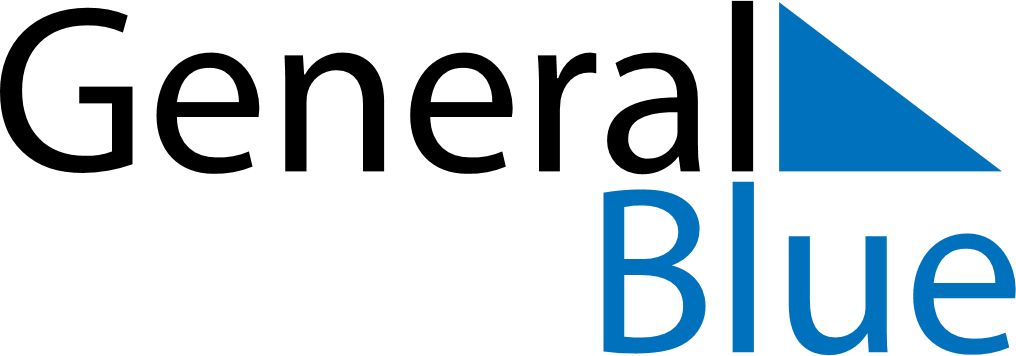 January 2024January 2024January 2024January 2024January 2024January 2024Oosterwolde, Friesland, The NetherlandsOosterwolde, Friesland, The NetherlandsOosterwolde, Friesland, The NetherlandsOosterwolde, Friesland, The NetherlandsOosterwolde, Friesland, The NetherlandsOosterwolde, Friesland, The NetherlandsSunday Monday Tuesday Wednesday Thursday Friday Saturday 1 2 3 4 5 6 Sunrise: 8:48 AM Sunset: 4:27 PM Daylight: 7 hours and 39 minutes. Sunrise: 8:48 AM Sunset: 4:28 PM Daylight: 7 hours and 40 minutes. Sunrise: 8:47 AM Sunset: 4:29 PM Daylight: 7 hours and 41 minutes. Sunrise: 8:47 AM Sunset: 4:30 PM Daylight: 7 hours and 43 minutes. Sunrise: 8:47 AM Sunset: 4:32 PM Daylight: 7 hours and 44 minutes. Sunrise: 8:47 AM Sunset: 4:33 PM Daylight: 7 hours and 46 minutes. 7 8 9 10 11 12 13 Sunrise: 8:46 AM Sunset: 4:34 PM Daylight: 7 hours and 48 minutes. Sunrise: 8:46 AM Sunset: 4:36 PM Daylight: 7 hours and 49 minutes. Sunrise: 8:45 AM Sunset: 4:37 PM Daylight: 7 hours and 51 minutes. Sunrise: 8:45 AM Sunset: 4:38 PM Daylight: 7 hours and 53 minutes. Sunrise: 8:44 AM Sunset: 4:40 PM Daylight: 7 hours and 55 minutes. Sunrise: 8:43 AM Sunset: 4:41 PM Daylight: 7 hours and 58 minutes. Sunrise: 8:42 AM Sunset: 4:43 PM Daylight: 8 hours and 0 minutes. 14 15 16 17 18 19 20 Sunrise: 8:42 AM Sunset: 4:44 PM Daylight: 8 hours and 2 minutes. Sunrise: 8:41 AM Sunset: 4:46 PM Daylight: 8 hours and 5 minutes. Sunrise: 8:40 AM Sunset: 4:48 PM Daylight: 8 hours and 7 minutes. Sunrise: 8:39 AM Sunset: 4:49 PM Daylight: 8 hours and 10 minutes. Sunrise: 8:38 AM Sunset: 4:51 PM Daylight: 8 hours and 13 minutes. Sunrise: 8:37 AM Sunset: 4:53 PM Daylight: 8 hours and 15 minutes. Sunrise: 8:36 AM Sunset: 4:54 PM Daylight: 8 hours and 18 minutes. 21 22 23 24 25 26 27 Sunrise: 8:35 AM Sunset: 4:56 PM Daylight: 8 hours and 21 minutes. Sunrise: 8:33 AM Sunset: 4:58 PM Daylight: 8 hours and 24 minutes. Sunrise: 8:32 AM Sunset: 5:00 PM Daylight: 8 hours and 27 minutes. Sunrise: 8:31 AM Sunset: 5:02 PM Daylight: 8 hours and 30 minutes. Sunrise: 8:30 AM Sunset: 5:03 PM Daylight: 8 hours and 33 minutes. Sunrise: 8:28 AM Sunset: 5:05 PM Daylight: 8 hours and 37 minutes. Sunrise: 8:27 AM Sunset: 5:07 PM Daylight: 8 hours and 40 minutes. 28 29 30 31 Sunrise: 8:25 AM Sunset: 5:09 PM Daylight: 8 hours and 43 minutes. Sunrise: 8:24 AM Sunset: 5:11 PM Daylight: 8 hours and 46 minutes. Sunrise: 8:22 AM Sunset: 5:13 PM Daylight: 8 hours and 50 minutes. Sunrise: 8:21 AM Sunset: 5:15 PM Daylight: 8 hours and 53 minutes. 